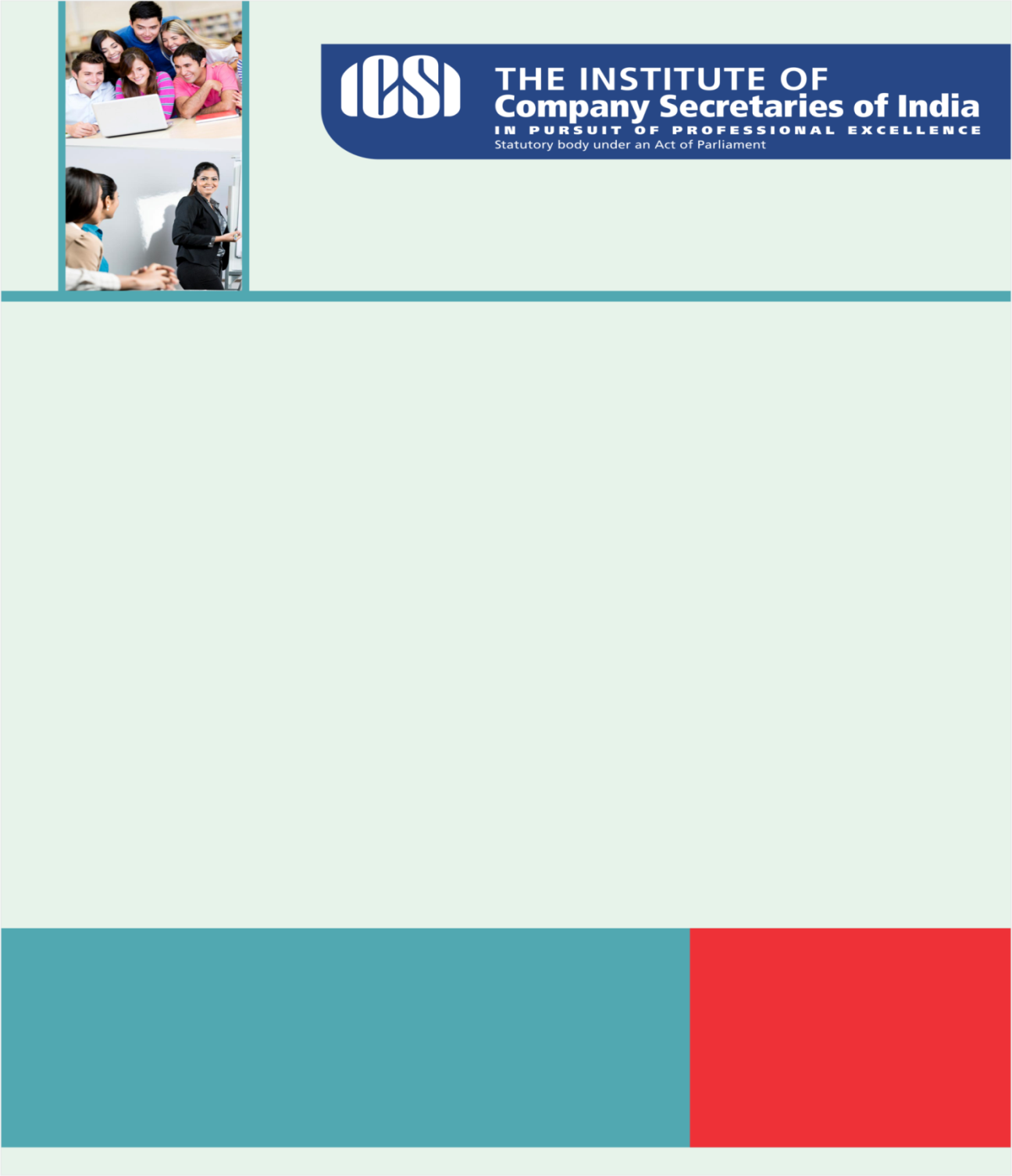 Knowledge Appraise News HeadlinesRegulatory Updates SEBI: SEBI introduces e-payment facility for payment of penalties, disgorgement amounts, etc.Circular on Mutual FundsRevised Formats for Financial Results and Implementation of Ind AS by listed entities which have listed their debt securities and/or non-cumulative redeemable preference sharesCBEC: Draft circular on Unjust Enrichment in Service Tax is available for feedback and comments. Send your feedback to commr.st-cbec@nic.in or sreeparvathy.sl@gov.in or mittal.drgaurav@gov.in by 6th September 2016. For details, Click Here.PIB:Amendments to the Maternity Benefit Act, 1961The Lokpal and Lokayuktas (Amendment) Bill, 2016 The Factories (Amendment) Bill, 2016  ICSI NewsNational Seminar on Companies Act, 2013: NCLT & NCLAT on August 21, 2016 at IndoreNational Symposium on Good and Services Tax on August 14, 2016 at Hotel Marudhar, Bikaner Invitation Certificate Course in Valuation  Apply Now under Certificate Course for Valuation click here Diploma in Internal Audit  Apply Now under Diploma in Internal Audit click hereFIBAC 201617TH NATIONAL CONFERENCE of PCSLegal Term“De jure”By right (opposed to de facto) in Law 
Kindly send your feedback/suggestions regarding CS updates at csupdate@icsi.eduFor Previous CS UPDATE(S) visit :  http://www.icsi.edu/Member/CSUpdate.aspxIf you are not receiving the CS update, kindly update your e-mail id with Institute’s database by logging on ICSI website.